JEDILNIK OŠ KUZMA IN VVE PRI OŠ KUZMA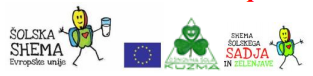 DATUM: 27. 9. 2021 – 1. 10. 2021ALERGENI: 1. gluten (a – pšenica, b – rž, c – ječmen, d – oves, e – pira, f – kamut), 2. raki, 3. jajca in proizvodi iz jajc, 4. ribe in proizvodi iz rib, 5. arašidi, 6. soja, 7. laktoza, 8. oreški (a – oreh, b – mandlji, c – lešniki), 9. zelena, 10. gorčično seme, 11. sezamovo seme, 12. žveplov dioksid ali sulfit, 13. volčji bob, 14. mehkužci.ŠOLA SI PRIDRUŽUJE PRAVICO DO SPREMEMBE JEDILNIKA.DOBER TEK!  JEDILNIK OŠ KUZMA IN VVE PRI OŠ KUZMADATUM: 4. 10. 2021 – 8. 10. 2021ALERGENI: 1. gluten (a – pšenica, b – rž, c – ječmen, d – oves, e – pira, f – kamut), 2. raki, 3. jajca in proizvodi iz jajc, 4. ribe in proizvodi iz rib, 5. arašidi, 6. soja, 7. laktoza, 8. oreški (a – oreh, b – mandlji, c – lešniki), 9. zelena, 10. gorčično seme, 11. sezamovo seme, 12. žveplov dioksid ali sulfit, 13. volčji bob, 14. mehkužci.ŠOLA SI PRIDRUŽUJE PRAVICO DO SPREMEMBE JEDILNIKA.DOBER TEK!  JEDILNIK OŠ KUZMA IN VVE PRI OŠ KUZMADATUM: 11. 10. 2021 – 15. 10. 2021ALERGENI: 1. gluten (a – pšenica, b – rž, c – ječmen, d – oves, e – pira, f – kamut), 2. raki, 3. jajca in proizvodi iz jajc, 4. ribe in proizvodi iz rib, 5. arašidi, 6. soja, 7. laktoza, 8. oreški (a – oreh, b – mandlji, c – lešniki), 9. zelena, 10. gorčično seme, 11. sezamovo seme, 12. žveplov dioksid ali sulfit, 13. volčji bob, 14. mehkužci.ŠOLA SI PRIDRUŽUJE PRAVICO DO SPREMEMBE JEDILNIKA.DOBER TEK!  JEDILNIK OŠ KUZMA IN VVE PRI OŠ KUZMADATUM: 18. 10. 2021 – 22. 10. 2021ALERGENI: 1. gluten (a – pšenica, b – rž, c – ječmen, d – oves, e – pira, f – kamut), 2. raki, 3. jajca in proizvodi iz jajc, 4. ribe in proizvodi iz rib, 5. arašidi, 6. soja, 7. laktoza, 8. oreški (a – oreh, b – mandlji, c – lešniki), 9. zelena, 10. gorčično seme, 11. sezamovo seme, 12. žveplov dioksid ali sulfit, 13. volčji bob, 14. mehkužci.ŠOLA SI PRIDRUŽUJE PRAVICO DO SPREMEMBE JEDILNIKA.DOBER TEK!  DANDNEVNI OBROKDNEVNI OBROKponedeljek27. 9. 2021zajtrk:Sendvič, zelenjava, čaj 1, 3, 4, 6, 7ponedeljek27. 9. 2021dop. m.:Sendvič, zelenjava, čaj 1, 3, 4, 5, 7ponedeljek27. 9. 2021kosilo:Juha, carski praženec, kompot 1, 6, 7ponedeljek27. 9. 2021pop. m.:vrtec:Carski praženec, kompot 1, 6, 7Navadni jogurt 1, 3, 6torek28. 9. 2021zajtrk:Črn kruh, skutni namaz, kakav. 1, 6, 7torek28. 9. 2021dop. m.:Mineštra, kruh 1, 6, 7torek28. 9. 2021kosilo:Špinačna juha, piščančja nabodala, riž z zelenjavo, solata 1, 6, 7torek28. 9. 2021pop. m.:vrtec:Piščančja nabodala, riž z zelenjavo 1, 6, 7Sezamova pletenica, sok 1,3, 7sreda 29. 9. 2021KULTURNI DANzajtrk:Štručka s sirom in šunko, čaj  1, 3, 7sreda 29. 9. 2021KULTURNI DANdop. m.:Štručka s šunko in sirom, voda, sadje 1, 3, 7sreda 29. 9. 2021KULTURNI DANkosilo:Goveja juha, govedina v omaki, pražen krompir, solata 1, 6, 7sreda 29. 9. 2021KULTURNI DANpop. m.:vrtec:Govedina v omaki, pražen krompir 1, 6, 7Jogurt, kruh 1, 6, 7četrtek30. 9. 2021zajtrk:Polnozrnat kruh, kuhano jajce, sir, zelenjava, čaj 1, 3, 6, 7četrtek30. 9. 2021dop. m.:Polnozrnat kruh, kuhano jajce, sir, zelenjava, čaj 1, 3, 6, 7četrtek30. 9. 2021kosilo:Porova juha, rižota, solata, sladoled 1, 6, 7četrtek30. 9. 2021pop. m.:vrtec:Rižota, solata 1, 6, 7Sadna solatapetek1. 10. 2021zajtrk:Mlečni riž, banana 1, 3, 7petek1. 10. 2021dop. m.:Mlečni riž, banana 1, 3, 7petek1. 10. 2021kosilo:Prežganka, ocvrte ribe, krompirjeva solata 1, 3, 4petek1. 10. 2021pop. m.:vrtec:Ocvrte ribe, solata 1, 3, 4Sirova štručka, paradižnik 1, 3, 4DANDNEVNI OBROKDNEVNI OBROKponedeljek4. 10. 2021zajtrk:Čokolino 1, 3, 6ponedeljek4. 10. 2021dop. m.:Zelenjavna juha z mesom, kruh1, 3, 6ponedeljek4. 10. 2021kosilo:Puranji zrezek v naravni omaki, kuskus, solata 1, 3, 6, 7ponedeljek4. 10. 2021pop. m.:vrtec:Puranji zrezek v naravni omaki, kuskus, solata 1, 3, 6, 7Sadjetorek5. 10. 2021zajtrk:Pečeno jajce v kruhu, čaj1, 3, 6torek5. 10. 2021dop. m.:Pečeno jajce v kruhu, čaj 1, 3, 6torek5. 10. 2021kosilo:Juha, sirovi tortelini v smetanovi omaki, solata 1, 3, 6, 7torek5. 10. 2021pop. m.:vrtec:Sirovi tortelini v smetanovi omaki, solata 1, 3, 6, 7Kruh, piščančja prsa, kumarica 1, 6, 7sreda 6. 10. 2021EKO DANzajtrk:Polenta, bela kava, sadje 1, 7sreda 6. 10. 2021EKO DANdop. m.:Polenta, bela kava, sadje 1, 7sreda 6. 10. 2021EKO DANkosilo:Zelenjavna juha, svinjska pečenka, dödöli, solata 1, 3, 6, 7sreda 6. 10. 2021EKO DANpop. m.:vrtec:Svinjska pečenka, dödöli 1, 3, 6, 7Leibnitz polnozrnati keksi, jabolka 1, 3, 7četrtek7. 10. 2021BUČIJADAzajtrk:Sendvič, čaj 1, 3, 7četrtek7. 10. 2021BUČIJADAdop. m.:Sendvič, sok, sadje 1, 3, 7četrtek7. 10. 2021BUČIJADAkosilo:Juha, pire krompir, prikuha iz bučk 1, 3, 7četrtek7. 10. 2021BUČIJADApop. m.:vrtec:Prikuha krompir, prikuha iz bučk 1, 3, 7Slanik, puding 1, 3, 6petek8. 10. 2021ŠPORTNI DANzajtrk:Štručka s sirom in šunko, čaj 1, 3, 7petek8. 10. 2021ŠPORTNI DANdop. m.:Štručka s sirom in šunko, voda, sadje 1, 3, 7petek8. 10. 2021ŠPORTNI DANkosilo:Korenčkova juha, polnozrnate testenine s tuno, solata 1, 3, 6, 7petek8. 10. 2021ŠPORTNI DANpop. m.:vrtec:Korenčkova juha, polnozrnate testenine s tuno, solata 1, 3, 6, 7Sadje, Baby piškoti 1, 3, 6DANDNEVNI OBROKDNEVNI OBROKponedeljek11. 10. 2021zajtrk:Domači rženi kruh, maslo, med, mleko 1, 3, 6, 7ponedeljek11. 10. 2021dop. m.:Domači rženi kruh, maslo, med, mleko 1, 3, 6, 7ponedeljek11. 10. 2021kosilo:Pašta fižol, hrenovka, sladica 1, 6, 7ponedeljek11. 10. 2021pop. m.:vrtec:Pašta fižol, hrenovka 1, 6, 7Slanik, jogurt 1, 3, 7torek12. 10. 2021zajtrk:Črn kruh, pusta šunka, paprika, čaj 1, 6torek12. 10. 2021dop. m.:Črn kruh, pusta šunka, paprika, čaj 1, 6torek12. 10. 2021kosilo:Gobova juha, makaronovo meso, solata 1,3,6,7torek12. 10. 2021pop. m.:vrtec:Makaronovo meso, solata 1, 3, 6, 7Sadni frape, kruh 1sreda 13. 10. 2021zajtrk:Mleko s proseno kašo 6, 7sreda 13. 10. 2021dop. m.:Mlečna krompirjeva juha s hrenovko, rženi kruh 1, 6, 7sreda 13. 10. 2021kosilo:Juha, sesekljana pečenka, pražen krompir, solata 1, 3, 6sreda 13. 10. 2021pop. m.:vrtec:Sesekljana pečenka, pražen krompir 1, 3, 6Črn kruh, sir 1,3,7četrtek14. 10. 2021zajtrk:Marmeladni rogljič, kakav 1, 3, 7četrtek14. 10. 2021dop. m.:Marmeladni rogljič, kakav 1, 3, 7četrtek14. 10. 2021kosilo:Široki rezanci s skuto, kompot 1, 3, 6, 7četrtek14. 10. 2021pop. m.:vrtec:Široki rezanci s skuto, kompot 1, 3, 6, 7Banana, Albert keksi 1, 3petek15. 10. 2021zajtrk:Pirin kruh, čičerikin namaz, korenček, čaj 1, 3, 6, 7petek15. 10. 2021dop. m.:Pirin kruh, čičerikin namaz, korenček, čaj 1, 3, 6, 7petek15. 10. 2021kosilo:Pleskavica, džuveč riž, solata 1, 3, 6, 7petek15. 10. 2021pop. m.:vrtec:Pleskavica, džuveč riž 1, 3, 6, 7Jogurt, kruh 1, 6, 7DANDNEVNI OBROKDNEVNI OBROKponedeljek18. 10. 2021zajtrk:Mlečni zdrob, kakav 1, 3, 7ponedeljek18. 10. 2021dop. m.:Mlečni zdrob, kakav 1, 3, 7ponedeljek18. 10. 2021kosilo:Kostna juha, svinjska pečenka, ajdova kaša, solata 1, 3, 7ponedeljek18. 10. 2021pop. m.:vrtec:Svinjska pečenka, ajdova kaša 1, 3, 7Mešana solata z ajdovo kašo 1, 3, 6, 7torek19. 10. 2021zajtrk:Hrenovke, kruh, seng 1, 6, 7torek19. 10. 2021dop. m.:Hot dog štručka, krenovka 1, 6, 7torek19. 10. 2021kosilo:Kislo zelje, kranjska klobasa, slan krompir, kruh, limonada 1, 3, 6, 7torek19. 10. 2021pop. m.:vrtec:Kislo zelje, kranjska klobasa, slan krompir 1, 3, 6, 7Kruh, sirni namaz, paprika 1, 6, 7sreda 20. 10. 2021zajtrk:Črn kruh, piščančja prsa, zelenjava, čaj 1, 3, 6sreda 20. 10. 2021dop. m.:Črn kruh, piščančja prsa, zelenjava, čaj 1, 3, 6sreda 20. 10. 2021kosilo:Juha, dunajski zrezek, riž z zelenjavo 1, 3, 6, 7sreda 20. 10. 2021pop. m.:vrtec:Juha, dunajski zrezek, riž z zelenjavo 1, 3, 6, 7Puding, jabolko 6, 7četrtek21. 10. 2021zajtrk:Kruh Hribovc, pusta šunka, čaj 1, 6, 7četrtek21. 10. 2021dop. m.:Mineštra, kruh Hribovc 1, 6, 7četrtek21. 10. 2021kosilo:Milijon juha, rižota z zelenjavo in gobami, solata 1, 3, 6, 7 četrtek21. 10. 2021pop. m.:vrtec:Rižota z zelenjavo in gobami 1, 3, 6, 7Pirin kruh, Actimel 1, 6, 7petek22. 10. 2021zajtrk:Polnozrnati kruh, tunin namaz, kumarica, čaj 1, 3, 4, 6, 7petek22. 10. 2021dop. m.:Polnozrnati kruh, tunin namaz, kumarica, čaj 1, 3, 4, 6, 7petek22. 10. 2021kosilo:Česnova juha, piščančja prsa v smetanovi omaki, kruhovi cmoki, solata 1, 3, 6, 7petek22. 10. 2021pop. m.:vrtec:Piščančja prsa v smetanovi omaki, kruhovi cmoki 1, 3, 6, 7Sadna solata